Milí, jak se máte? Já se mám dobře a doufám, že vy také. Píšu tento dopis, abych vám poděkovala za to, co dobrého jste v mém životě udělali. Děkuji vám za vaši podporu během mých studií. S radostí vám oznamuji, že v měsíci říjnu mě čekají moje závěrečné zkoušky. Slibuji vám ve jménu Boha, že zkoušky složím s nejlepším výsledkem, protože po dokončení tohoto studia chci pokračovat v navazujícím vyšším vzdělávání. Chtěla bych se stát lékařkou a budu pracovat tvrdě, abych dosáhla svého cíle. Ve škole se mi daří dobře v přírodovědných předmětech a opravdu se soustředím na naše učitele, když máme cvičení z fyziky, biologie a chemie. Moji milí, jste moc hodní lidé, na které nikdy nezapomenu, protože mi pomáháte budovat lepší budoucnost. Ať je všemohoucí Bůh s vámi, žehná vám a je s vámi ve všem, co děláte. Přeji vám všem pěkné Vánoce a úspěšný nový rok 2020!S přáním všeho dobrého, Maria Namutebi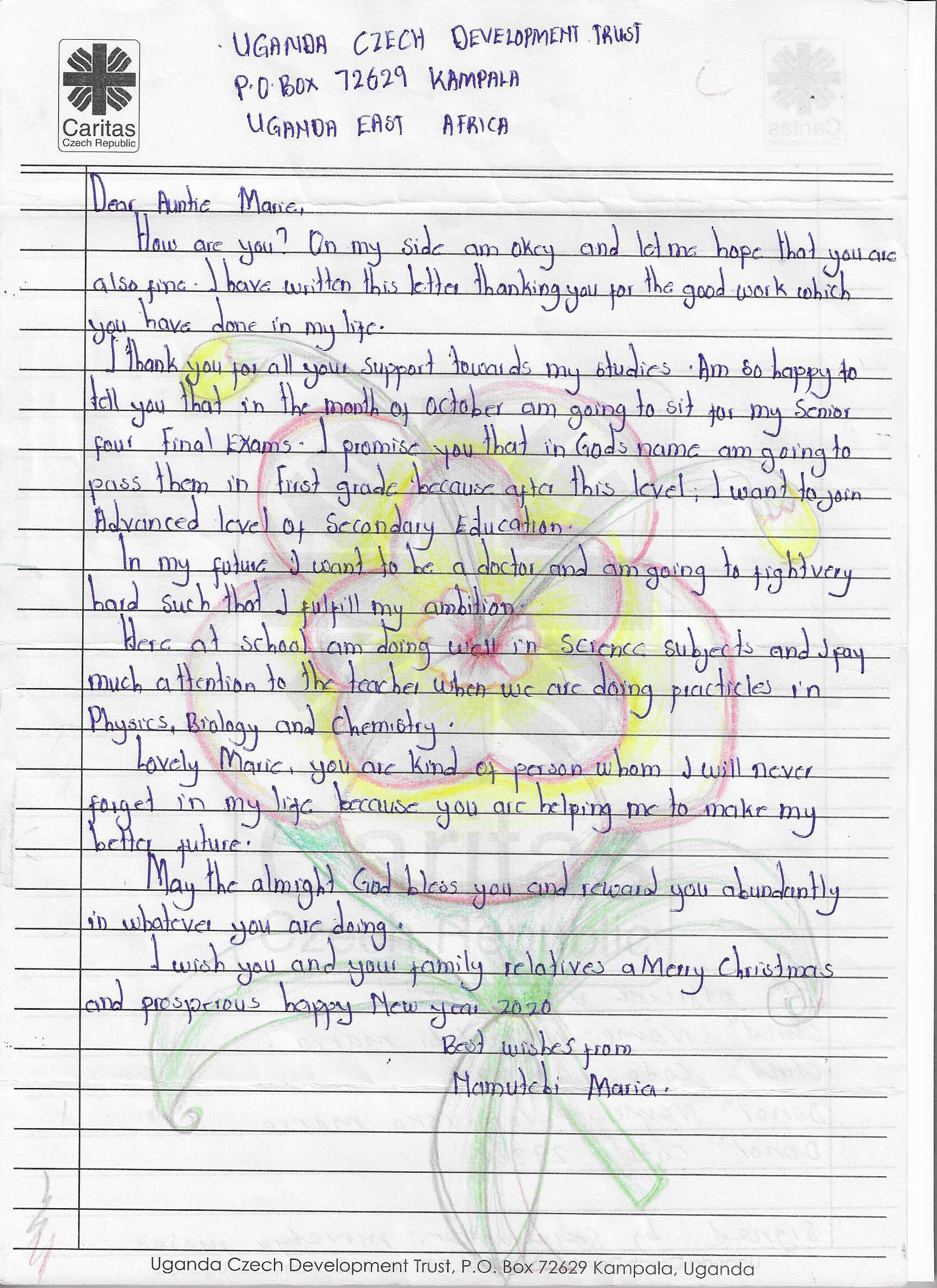 